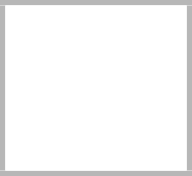 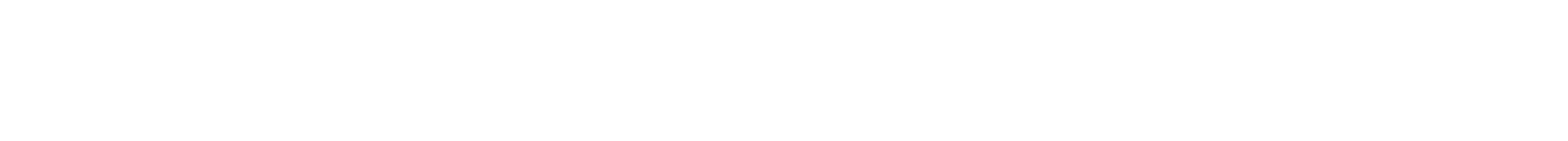 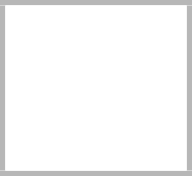 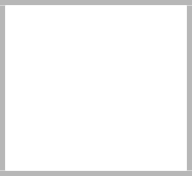 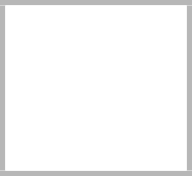 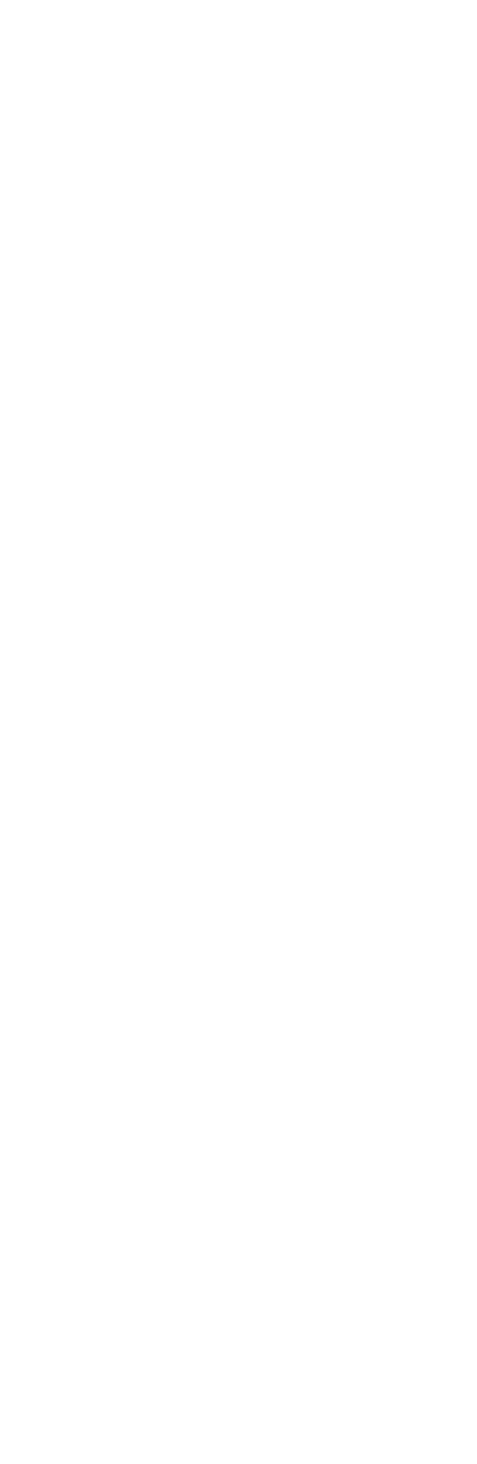 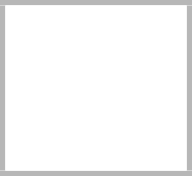 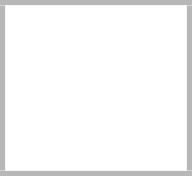 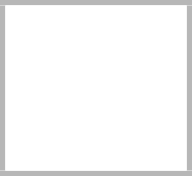 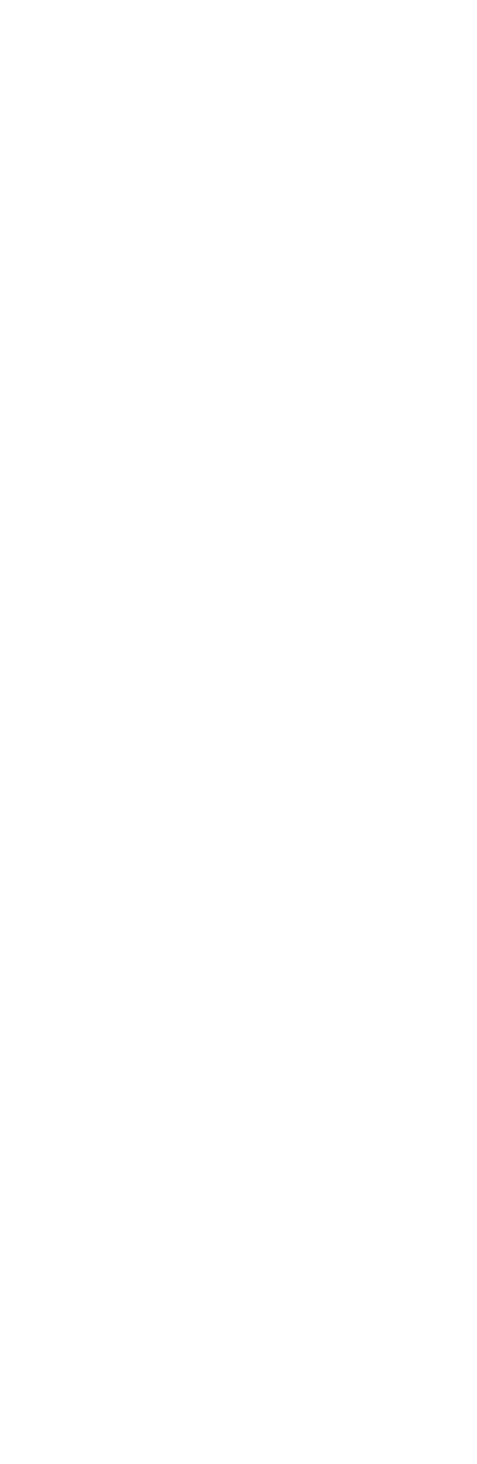 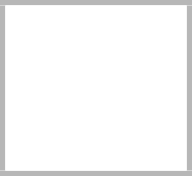 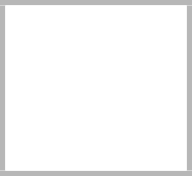 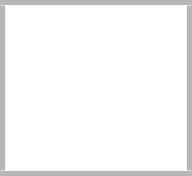 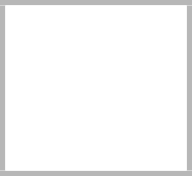 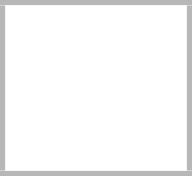 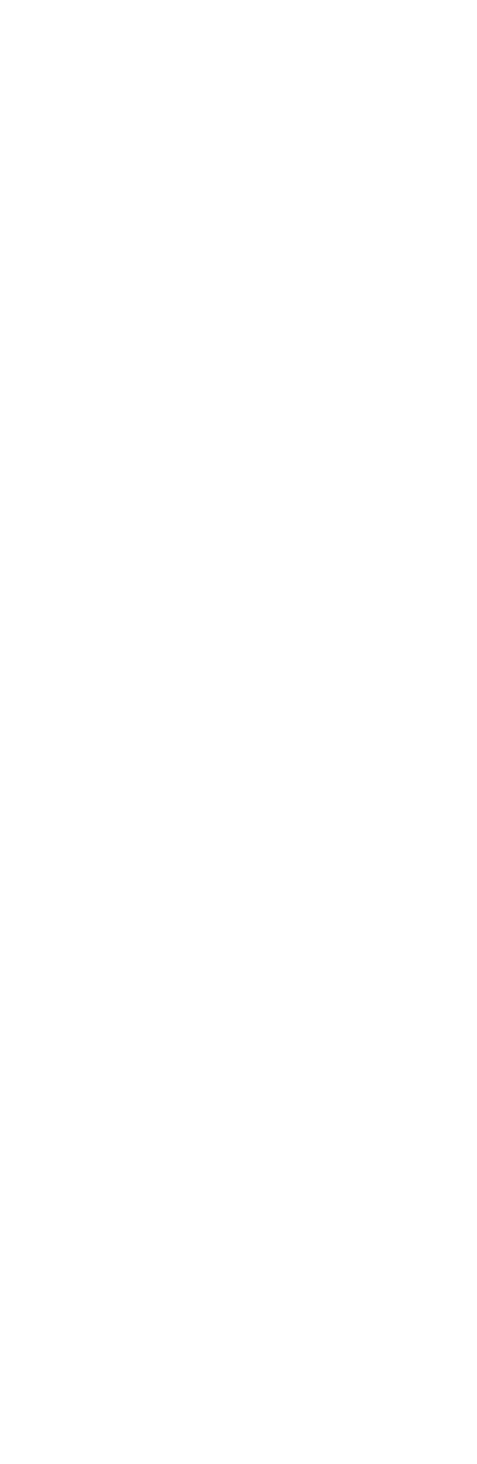 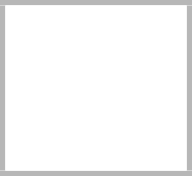 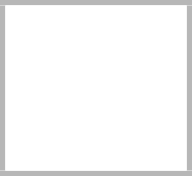 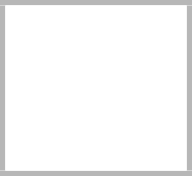 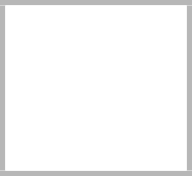 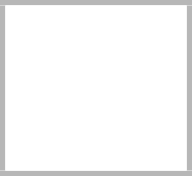 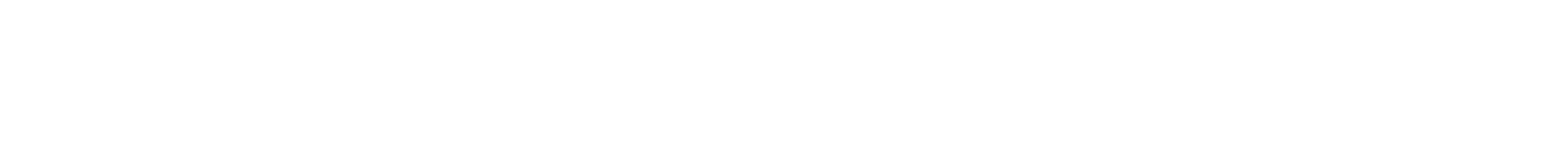 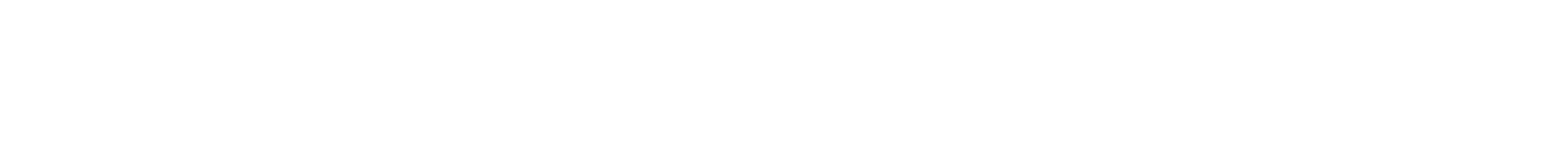 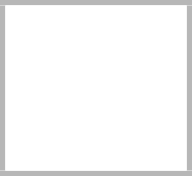 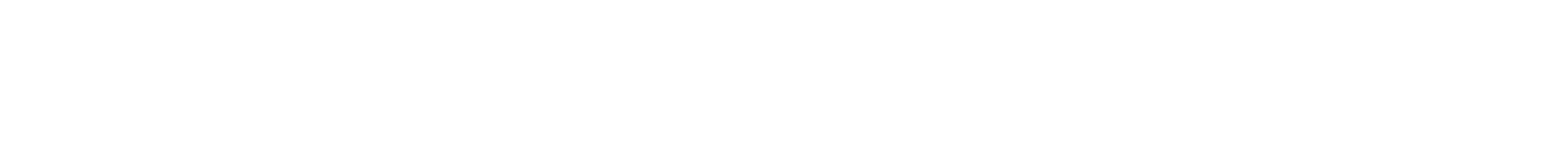 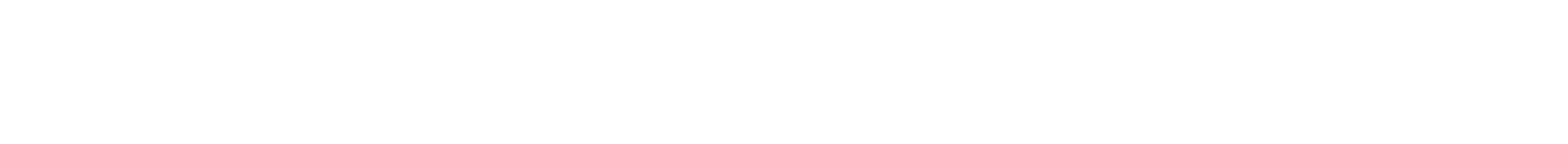 February 2020February 2020February 2020February 2020February 2020February 2020February 2020SMTWThFS1234567891011121314151617President Day181920212223242526272829